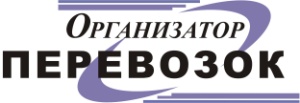 З А Я В Л Е Н И ЕЯ ______________________________________________________ прошу зарегистрировать меня                                                                (Ф.И.О.)(моего ребенка) и выдать льготный проездной документ ___________ / реализовать ПБ АУ *Персональные данные получателя льготного проездного документа:Фамилия____________________________________________________________________Имя_________________________________________________________________________Отчество____________________________________________________________________Свидетельство о рождении (паспорт): серия _____________№____________________________Выдан: _______________________________________________________________________________________________________________________________ дата выдачи___________________СНИЛС Адрес регистрации:_________________________________________________________________Контактный телефон:______________________________________________________________Учебное заведение: __________________________________________________________________        Я принимаю решение о представлении своих (моего ребенка) персональных данных в составе: фамилия, имя, отчество, дата рождения, тип и номер удостоверения личности, адрес, контактный телефон, образование, социальное положение оператору:   СПб ГКУ «Организатор перевозок»                       191002, СПб, ул. Рубинштейна, 32, лит А, тел./факс (812) 388-9660и даю согласие на их обработку, включающую:осуществление любых действий (операций) в отношении моих персональных данных, которые необходимы для достижения указанных выше целей, включая (без ограничения) сбор, запись, систематизацию, накопление, хранение, уточнение (обновление, изменение), извлечение, использование, передачу (в том числе передачу третьим лицам - учреждениям и организациям, которым в соответствии с Федеральным законом от 27 июля 2006 года № 152  «О персональных данных» необходимо поручить обработку персональных данных, или представить персональные данные в соответствии с действующим законодательством Российской Федерации), блокирование, удаление, уничтожение, а также осуществление с моими персональными данными любых иных действий, предусмотренных действующим законодательством Российской Федерациис использованием средств автоматизированной обработки и без использования таковых  * Первичное оформление месячного именного автобусного билета для учащихся производится индивидуально в офисах СПб ГКУ «Организатор перевозок».Подпись заявителя_______________________Ф.И.О._______________________________________Оборотная сторонаПорядок отзыва согласия:Отзыв согласия подается в письменном виде лицом, указанным в согласии на обработку персональных данных, лично по адресу оформления проездных документов.Отзыв должен содержать:номер основного документа, удостоверяющего личность субъекта персональных данных;сведения о дате выдачи указанного документа и выдавшем его органе;  собственноручную подпись субъекта персональных данных;  сведения о согласии на обработку персональных данных (дата и адрес, по которому давалось согласие).                                                                                                                                                                                                                При подаче лицом, осуществляющим прием такого отзыва, производится удостоверение личности подающего такой отзыв.В случае отзыва субъектом персональных данных согласия на обработку своих персональных данных прекращение обработки персональных данных и уничтожение персональных данных будет произведено в течении 30 дней с момента поступления заявления. Передача третьим лицам:В соответствии с Федеральным законом от 27 июля 2006 года  №152-ФЗ «О персональных данных» настоящим даю своё согласие на передачу данных третьим лицам для получения дополнительных мер социальной поддержки, в том числе транспортным предприятиям для осуществления проезда.Порядок защиты субъектом персональных данных своих прав и законных интересов: осуществляется в соответствии с требованиями Федерального закона от 27 июля 2006 года № 152-ФЗ «О персональных данных».Я подтверждаю, что предоставленные мною персональные данные являются полными, актуальными и достоверными. Обязуюсь в случае изменения моих персональных данных представить документы, подтверждающие изменения.Предоставленные данные соответствуют предъявленным документам, удостоверяющим личность.Местодля фото (3 х )--«           »20__года                    (личная подпись)               (инициалы, фамилия)                       (личная подпись)               (инициалы, фамилия)   «           »20__года(личная подпись)(инициалы, фамилия   сотрудника принимающего                                                                                                                                         документы)